Памятка для родителей — острые кишечные инфекции (ОКИ)Острые кишечные инфекции (ОКИ) – группа инфекционных заболеваний, вызванных различными микроорганизмами (бактерии, вирусы) объединенных сходным характером клинических проявлений в виде дисфункции ЖКТ и симптомами внекишечных расстройств.
К ним относятся:
дизентерия;
брюшной тиф;
паратифы А и Б, холера;
сальмонеллез;
энтеровирусные инфекции и др.
Источником инфекции является больной человек и носитель возбудителей ОКИ. Болеют как взрослые так и дети (особенно дети от 1 до 7 лет).
Основной путь передачи – фекально-оральный. Факторами передачи могут быть: пища, вода, предметы обихода, игрушки.
Симптомы заболевания возникают остро, с повышения температуры тела, рвоты, расстройства стула, вздутия и болей в животе. Они могут возникнуть как в первый день после инфицирования так и на седьмой день (столько длится инкубационный период заболевания). Если у Вас возникли симптомы ОКИ необходимо немедленно обратиться за медицинской помощью!
Меры профилактики ОКИ.
Соблюдение личной гигиены, тщательное мытье рук мылом перед едой и после посещения общественных транспортов, туалетов (ведь после мытья рук количество микроорганизмов в значительной мере уменьшается).
Не употребляйте для питья воду из открытых источников или продаваемую в разлив на улице. Кипятите воду!
Перед употреблением свежих овощей следует их тщательно мыть и обдавать кипятком.
Для питания выбирайте продукты, подвергнутые термической обработке, тщательно прожаривайте (проваривайте) продукты, особенно мясо, птицу, яйца и морские продукты. Не храните пищу долго, даже в холодильнике.
Не оставляйте приготовленную пищу при комнатной температуре более чем на 2 часа. Не употребляйте продукты с истекшим сроком реализации и хранившиеся без холода.
Не допускайте контакта между сырыми и готовыми пищевыми продуктами.
Купайтесь только в установленных для этих целей местах. При купании в водоемах и бассейнах не следует допускать попадания воды в рот.
Выполнение этих несложных советов поможет избежать заболевания острой кишечной инфекции и сохранить Ваше здоровье и здоровье Ваших близких!
Будьте всегда здоровы!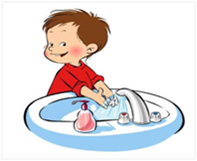 